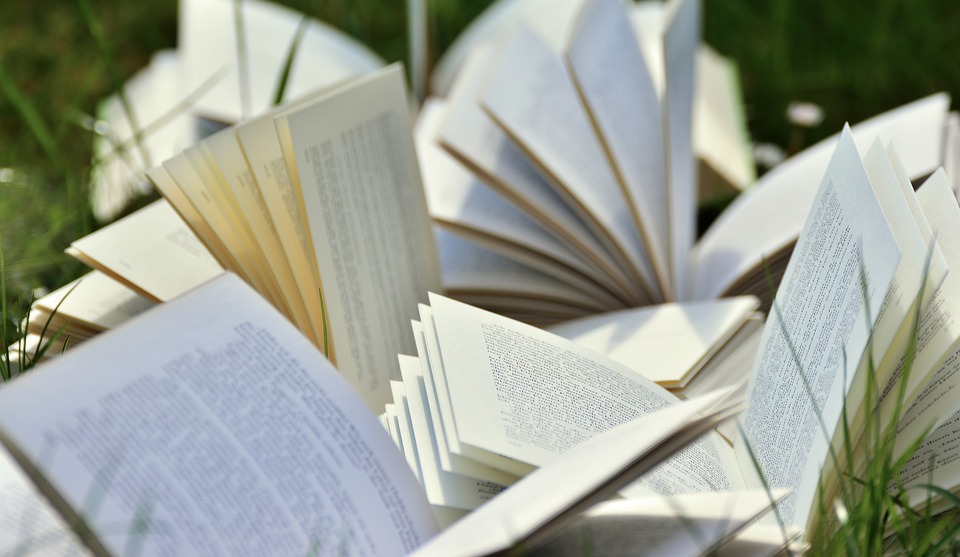 5 направлений итогового сочинения от ФИПИ 2022ЧЕЛОВЕК ПУТЕШЕСТВУЮЩИЙ Человек путешествующий: дорога в жизни человека       Тематическое направление нацеливает выпускника на размышление о дороге: реальной, воображаемой, книжной. Выпускник сможет написать о личном опыте путешествий и путевых впечатлениях других людей, дорожных приключениях литературных героев, фантазийных перемещениях во времени и в пространстве, о теме дороги в произведениях искусства. Не исключено понимание дороги как пути научных исследований и творческих поисков. Дорога может быть осмыслена не только в конкретном, но и в символическом значении. Темы сочинений позволят рассуждать о том, как человек на жизненном пути обретает практический и духовный опыт, меняется, лучше понимает самого себя и других людей. Обращение к художественной, философской, психологической, краеведческой, научной литературе, мемуарам, дневникам, травелогам и публицистике, позволит рассмотреть путешествие как важное средство познания действительности и внутреннего мира человека.Темы по направлениюКаким путём человек идёт к самому себе?Любовь как путь самопознания.Что может исказить жизненный путь человека?Какие цели важно ставить на жизненном пути?Как обрести счастье?Возможен ли жизненный путь без ошибок?Чем путешествия обогащают личность?Зачем люди отправляются в путешествие?Почему говорят: «дорогу осилит идущий»?Путешествие — способ познания себя и мира.Какие ориентиры помогают не заблудиться на жизненном пути?Каковы цель и смысл жизни человека?Могут ли мечты быть помощью на жизненном пути?Согласны ли Вы с мыслью, что жизненный путь — это постоянный выбор?Необходимо ли ошибаться, чтобы найти верный путь?Как стоит относиться к ошибкам на жизненном пути?Цивилизация и технологии — спасение, вызов или трагедия?    Тематическое направление заостряет внимание выпускника на достижениях и рисках цивилизации, надеждах и страхах, связанных с ее плодами. Темы сочинений будут способствовать раздумьям выпускника о собственном опыте столкновения с технологическими новшествами и экологическими проблемами, дадут импульс к рассуждению о влиянии научно-технического прогресса на человека и окружающий его мир. Все эти проблемы стали особенно актуальны на фоне вызовов пандемии 2020−2021 гг. Темы позволят задуматься о диалектике «плюсов» и «минусов» цивилизационного процесса, о благих и трагических последствиях развития технологий, о способах достижения равновесия между материально-техническими завоеваниями и духовными ценностями человечества. Примеры из философской, научной, публицистической, критической и мемуарной литературы покажут, как мыслители, деятели науки и искусства понимают технологический прогресс, в чем видят его пользу и вред. Оправданно также обращение к художественным произведениям, в которых присутствует мотив научных открытий, в том числе к жанрам научной фантастики, утопии и антиутопии.Темы по направлению Можно ли обойтись без науки в современном мире?Должен ли ученый нести ответственность за научное открытие?Меняются ли люди в условиях технического прогресса?Как ученый должен относиться к научным открытиям?Как на современное поколение влияют технические открытия нашей эпохи?Каким должен быть технический прогресс?К чему могут привести научные открытия?Какие научные открытия опасны?Преступление и наказание — вечная тема     Тематическое направление предлагает осмыслить «преступление» и «наказание» как социальные и нравственные явления, соотнести их с понятиями закона, совести, стыда, ответственности, раскаяния.      Темы сочинений позволят анализировать и оценивать поступки человека с правовой и этической точек зрения. В рассуждениях можно касаться таких проблем, как ответственность за сделанный выбор, последствия преступления для окружающих и самого преступника, возмездие и муки совести и др.       Многообразны литературные источники, рассматривающие вечную тему с научной точки зрения (юридической, психологической, социальной, философской). Богата названной проблематикой публицистическая, мемуарная и, конечно, художественная литература, в которой особое место занимает роман «Преступление и наказание» Ф. М. Достоевского, 200-летний юбилей со дня рождения которого все человечество будет отмечать в конце 2021 г.Темы по направлению Что значит быть совестливым человеком?Нужно ли думать о своих ошибках, даже если это причиняет боль?Что можно считать преступлением?Война: преступление или подвиг.В чём различие между ошибкой и преступлением?В чем опасность преступлений?Должен ли человек нести ответственность за свои преступления?Как совесть помогает человеку совершать выбор между добром и злом?Следует ли хранить веру в доброе начало каждого человека?Почему важны оправдательные приговоры?Может ли преступление быть оправдано?Совместимы ли гений и преступление?Нужно ли быть милосердным к преступникамКнига (музыка, спектакль, фильм) — про меня     Тематическое направление позволяет высказаться о произведении различных видов искусства (литература, музыка, театр или кино, в том числе мультипликационное или документальное), которое является личностно важным для автора сочинения.     В сочинении раскроются читательские (зрительские, музыкальные) предпочтения, выпускник даст собственные интерпретации значимого для него произведения. Мотивировка выбора произведения может быть разной: сильное эстетическое впечатление, совпадение изображенных событий с жизненным опытом выпускника, актуальность проблематики, близость психологических и мировоззренческих установок автора и выпускника.    Высказываясь о произведении искусства с опорой на собственный опыт осмысления жизни, участник может привлечь при аргументации примеры из художественных текстов (включая сценарии), мемуаров, дневников, публицистики, а также из искусствоведческих трудов критиков и ученыхТемы по направлениюКакую роль чтение художественной литературы играет в становлении личности?Кумиры моего поколения: какие они?Что добавляет читательский опыт жизненному опыту?Чтение какой книги потребовало от Вас душевной работы?В какой книге изображён портрет современного поколения? Какие вопросы волнуют человека в любую эпоху?Как повлияло развитие техники и технологии на молодое поколение?Какие добрые чувства пробуждает в человеке литература?Какие произведения искусства делают вас счастливым?Какие вопросы, поднятые в литературе, не теряют своей актуальности с течением времени?Похожи ли мои ровесники на молодёжь былых времён?Какие черты ваших сверстников Вы считаете типичными?Что мне хотелось бы изменить в жизни современного поколения?Какая книга помогла Вам лучше понять себя?Какую книгу я считаю величайшим достижением культуры?Как Вы понимаете слова: «В музыке есть нечто волшебное; она заставляет нас верить, что возвышенное принадлежит нам» (И.В. Гёте)?Кому на Руси жить хорошо? — вопрос гражданинаТематическое направление сформулировано с отсылкой к известной поэме Н. А. Некрасова, 200-летие со дня рождения которого отмечается в конце 2021 г. Поставленный вопрос дает возможность рассуждать о самом понятии «гражданин», об общественной справедливости и личной ответственности гражданина, о счастье и долге, о причинах социальных пороков и способах их устранения, о необходимости помогать тем, у кого возникли жизненные проблемы, о путях совершенствования общественного и государственного устройства.Темы сочинений, ориентированные на широкий круг социально-философских вопросов, позволят соотнести историю и современность, опереться на читательский кругозор и опыт социально-значимой деятельности выпускника.При раскрытии тем этого направления можно привлечь для аргументации примеры из художественной, исторической, психологической, философской литературы и публицистики, обозначая при их интерпретации свою гражданскую и нравственную позицию.Темы по направлению Всегда ли общество ценит достойных людей?Нужны ли перемены современному обществу?Что такое общественная справедливость?Бывает ли общественное мнение ошибочным?Как связаны человек и государство?Как связаны общество и государство?Какие перемены опасны в обществе и государстве?Каким образом можно улучшить общество?Как можно улучшить государство?Как помогать тем, кто оказался в трудной ситуации?Нужно ли помогать тем, кто оказался в трудной ситуации?